Súkromné centrum voľného časuZRIAĎOVATEĽ: Domka, stredisko Košice-Tri hôrky   ADRESA: Tri hôrky 17, 040 11, Košice KONTAKT: e-mail: cvcvaldoko@3horky.sk, telefón: 055/3092985, 0911230480PRIHLÁŠKA do SCVČ na školský rok 2023/2024pre deti od 4. roč ZŠ /pre 3. roč. iba športové krúžky v piatok Svojím podpisom potvrdzujem prihlásenie:		Podpis zák. zástupcu alebo plnoletého člena centra> Čestné prehlásenie (ČP):Meno a priezvisko/zákon. zástupca/plnoletý člen:___________________________________________________Trvalé bydlisko s PSČ: _________________________________________________________________________________Tel. č.: ____________________________   e-mail:_____________________________________________________________Odovzdávam súhlas na započítanie do zberu údajov pre Súkromné centrum voľného času, Tri hôrky 17, Košice. Som si vedomá(ý), že takýto súhlas môžem odovzdať iba jednému centru voľného času.	ÁNO            NIEV _________________, dňa _________________	________________________________________	Podpis zák. zástupcu alebo plnoletého člena centra>> ROČNÝ PRÍSPEVOK:  - platí pre všetky stretká a krúžky  - vypláca sa v hotovosti /NIE prevodom cez účet/!> Odovzdaním ČP nám sprostredkujete možnosť čerpania príspevku z podielových daní mesta a odovzdaním VP nám sprostredkujete možnosť čerpania príspevku zo štátneho rozpočtu.> Keďže nechceme, aby financie boli dôvodom nenavštevovania stretka, alebo krúžku Vaším dieťaťom, je tu možnosť úhrady na splátky, resp. znížená suma po osobnej dohode v kancelárii SCVČ.> Podpísaním tejto prihlášky do SCVČ sa Vám na tento rok obnovuje aj členstvo v DOMKE, ktorá je zároveň zriaďovateľom  SCVČ. DOMKA je mládežnícka organizácia, ktorá eviduje svojich členov. Pre tých, ktorých ešte neevidujeme v DOMKE, je  nutné vypísať prihlášku do DOMKY. Počas vášho pôsobenia v našom stredisku, stačí  vypísať prihlášku za vaše dieťa  iba raz. > V prípade záujmu o vstup na naše parkovisko, je potrebné nahlásiť ŠPZ vozidla.> ODOVZDANÍM PRIHLÁŠKY sa zaväzujem uhradiť stanovený príspevok do 30. 10. 2023Súkromné centrum voľného časuZRIAĎOVATEĽ: Domka, stredisko Košice-Tri hôrky   ADRESA: Tri hôrky 17, 040 11, Košice KONTAKT: e-mail: cvcvaldoko@3horky.sk, telefón: 055/3092985, 0911230480č.r:         /2023ROZHODNUTIERiaditeľ Súkromného centra voľného času, Tri hôrky 17 v Košiciach na základe predloženej žiadosti za člena centra voľného času (Prihláška) rozhodol takto: V súlade s ustanoveniami § 5 ods. 6 písm. a) zákona Národnej rady SR č. 596/2003 Z.z. o štátnej správe v školstve a školskej samospráve a o zmene a doplnení niektorých zákonovprijímaMeno a priezvisko dieťaťa:	Nar.:	Trvalé bydlisko:	za člena Súkromného centra voľného času, Tri hôrky 17, 040 11 KošiceOdôvodnenie:O prijatie dieťaťa do školského zariadenia požiadali rodičia dieťaťa v súlade s § 7 ods. 2 vyhlášky MŠ SR č. 306/ 2009 Z. z. o školskom klube detí, školskom stredisku záujmovej činnosti, centre voľného času, školskom hospodárstve a stredisku odbornej praxe.  Žiadosti rodičov bolo vyhovené.  Dieťa na základe žiadosti bude následne zaradené do záujmového útvaru. V prípade závažného porušovania školského poriadku môže byť dieťa z SCVČ Tri hôrky Košice vylúčené, čo bude písomne oznámené rodičom. Poučenie:Toto rozhodnutie je konečné a proti tomuto rozhodnutiu nie je možné podať opravný prostriedok. V prípade závažného porušovania školského poriadku môže byť člen SCVČ vylúčený, čo bude písomne oznámené.V Košiciach 15. 9. 2023	..............................................	Ing. Michal Privarčák	riaditeľ SCVČ Prijal: 	........................................................................	Podpis 	zák. zástupca/plnoletý člen centraRozhodnutie dostanú:1. zákonný zástupca alebo plnoletý člen centra2. SCVČ Tri hôrky 17, Košice   PRIHLÁŠKA ZA ČLENA OBČIANSKEHO ZDRUŽENIA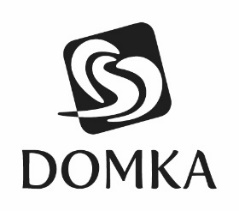    Domka – Združenie saleziánskej mládežePOSLANIE DOMKY: Domka sa venuje sprevádzaniu mladých ľudí. Cielene im vytvára v spolupráci s katolíckou rehoľou Saleziánov don Bosca priestor pre angažovanosť a ponúka dôveru, zodpovednosť a podporu, primeranú ich veku a schopnostiam, aby ich podporila vo vyzrievaní v dobrých kresťanov a statočných občanov. Nadväzuje na výchovnú skúsenosť sv. Jána Bosca.Názov organizačnej zložky OZ: Domka – Združenie saleziánskej mládeže, stredisko Košice-Tri hôrkyV súvislosti so spracovaním a evidenciou osobných údajov v súlade so zákonom č. 18/2018 Z.z. o ochrane osobných údajov a o zmene a doplnení niektorých zákonov v platnom znení Vás informujeme, že občianske združenie: Domka – Združenie saleziánskej mládeže, Miletičova 7, 821 08 Bratislava, IČO: 31 789 218 a organizačná zložka občianskeho združenia: Domka – Združenie saleziánskej mládeže, stredisko Košice-Tri hôrky, Tri hôrky 17, 040 11 Košice, IČO:31 274 901  (ďalej len prevádzkovateľ) Vaše osobné údaje využíva na a) evidenciu členov v zmysle zákona č. 83/1990 Zb. o združovaní občanov v znení neskorších predpisov, b) na evidenciu účastníkov podujatí, c) na preukazovanie počtu členov a členskej základne pre čerpanie dotácie na prácu s mládežou v zmysle zákona č. 282/2008 Z. z. o podpore práce s mládežou v znení neskorších prepisov a na základe Zmluvy o poskytnutí dotácie uzatvorenej medzi našou Organizáciou a Ministerstvom školstva, vedy, výskumu a športu SR. Viac informácií o spracúvaní a ochrane osobných údajov v našej organizácii nájdete na: www.domka.sksúhlasím / nesúhlasím*	s tým, aby prevádzkovateľ používal osobné údaje v rozsahu poskytnutých v tejto prihláške na účel zabezpečenia podujatí združenia (napr. ubytovanie, komunikáciu súvisiacu s organizovaním podujatí), na ktoré sa člen prihlásisúhlasím / nesúhlasím*	s tým, aby prevádzkovateľ používal osobné údaje v rozsahu poskytnutých v tejto prihláške na účel zasielania informácií o svojej činnostisúhlasím / nesúhlasím*	s tým, aby prevádzkovateľ vyhotovoval a používal za účelom propagácie organizácie audiovizuálne záznamy členasúhlasím / nesúhlasím*	s tým, aby prevádzkovateľ vyhotovoval a používal za účelom preukazovania činnosti organizácie audiovizuálne záznamy člena*nehodiace sa preškrtnúť							PODPIS ČLENA / ZÁKONNÉHO ZÁSTUPCUMeno a priezvisko :Dátum narodenia:Trvalé bydlisko:PSČ:Tel. č.:E-mail:Škola:Roč.:Vzdelávací poukaz(VP):	ÁNO	NIE	(vypisuje CVČ!)Ročný príspevok (vypisuje CVČ!):Názov stretka, krúžku:3.1.4.2.5.pri odovzdaní prihlášky DO 15. 9. 2023pri odovzdaní prihlášky DO 15. 9. 2023pri odovzdaní prihlášky  PO 15. 9. 2023pri odovzdaní prihlášky  PO 15. 9. 2023s podpísaným ČP /čestným prehlásením/ a s odovzdaním VP /vzdelávacieho poukazu/ 20 €s podpísaným ČP bez VP 35 €bez podpísaného ČP so VP 65 €s odovzdaným VP65 €bez podpísaného ČP a bez VP 80 €bez VP80 €+ krúžok s vyššími výdavkami: Varím, pečiem, grilujem ;  Tvorivé dielne ;  Mladý robot; Mladý kutil; Kalvarček+ 25 €+ 25 €+ iný krúžok+ 5 €+ 5 €+ stretko0 €0 €ÚDAJE O ČLENOVIÚDAJE O ČLENOVIMeno a priezviskoDátum narodeniaAdresa trvalého bydliskaTelefónne čísloE-mailová adresaČíslo občianskeho preukazu(vypĺňajú len osoby staršie ako 15 rokov)Alternatíva 1 pre osobu staršiu ako 18 rokov:Svojím podpisom potvrdzujem, že sa chcem stať členom občianskeho združenia Domka – Združenie saleziánskej mládežePODPISÚDAJE O ZAKONNOM ZÁSTUPCOVI(vyplniť je potrebné iba v prípade, že záujemca o členstvo má v čase vyplnenia prihlášky menej ako 18 rokov)ÚDAJE O ZAKONNOM ZÁSTUPCOVI(vyplniť je potrebné iba v prípade, že záujemca o členstvo má v čase vyplnenia prihlášky menej ako 18 rokov)Meno a priezvisko zákonného zástupcuTelefónne číslo zákonného zástupcuE-mailová adresa zákonného zástupcuAlternatíva 2 pre osobu mladšiu ako 18 rokov:Svojím podpisom potvrdzujem, že ako zákonný zástupca súhlasím s tým, aby sa moje dieťa (meno uvedené vyššie) stalo členom občianskeho združenia Domka – Združenie saleziánskej mládeže a zúčastňovalo sa jeho podujatí a aktivít   PODPISDátum vzniku členstva (doplní organizácia)